В Самарской области вручили паспорта Российской Федерации гражданам, прибывшим с территорий Донецкой и Луганской Народных Республик«Для меня это, действительно, радостное событие, - признался 56-летний Сергей Васильевич. - Потому что я себя русским человеком считаю всю свою жизнь. Это не передать словами, это можно только ощущать внутри, на генетическом уровне. Спасибо!»В зале оперативных совещаний Отдела МВД России по Волжскому району состоялось торжественное вручение паспортов гражданам, прибывшим с территорий Донецкой Народной Республики и Луганской Народной Республики. В мероприятии приняли участие глава муниципального района Волжский Евгений Макридин, заместитель начальника Отдела – начальник полиции ОМВД России по Волжскому району полковник полиции Дмитрий Артемьев, руководители служб и подразделений территориального ОВД.Полноправными гражданами нашей страны стали 10 человек, которым в кратчайшие сроки помогли с оформлением всех необходимых документов сотрудники полиции территориального органа. Среди тех, кто в этот день получил паспорт, есть и молодые люди, и те, кто уже ушел на заслуженный отдых. Все они произнесли Присягу гражданина Российской Федерации и пообещали соблюдать законы страны, уважать ее культуру, традиции и историю.После непродолжительного общения присутствующие получили из рук полицейских заветный документ и по экземпляру Конституции Российской Федерации. Глава муниципального района Волжский Евгений Макридин поздравил новых граждан России со знаковым событием в их жизни и пожелал приложить все усилия для сохранения истории и традиций России. Присутствующие поблагодарили организаторов за теплый прием и поделились планами на будущее. 56-летний Сергей Васильевич, прибывший из Мариуполя, рассказал, что сам является уроженцем Рязанской губернии, и вместе с родителями еще подростком в 1975 году переехал на Украину. «Для меня это, действительно, радостное событие, - признался Сергей Васильевич. - Потому что я себя русским человеком считаю всю свою жизнь. Это не передать словами, это можно только ощущать внутри, на генетическом уровне. Спасибо! Я уже устроился работать на завод «Самарский Стройфарфор» в п. Стройкерамика, надеюсь обрести на волжской земле свой новый надежный очаг».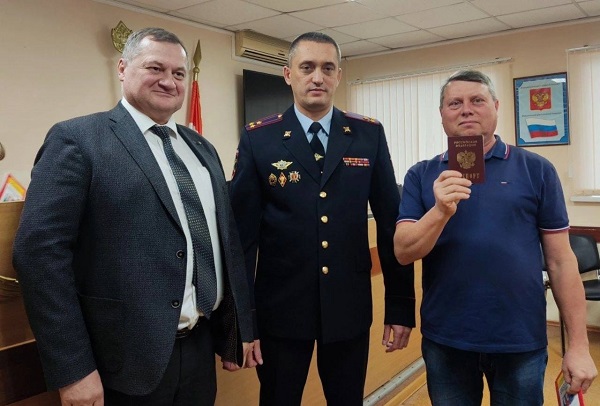 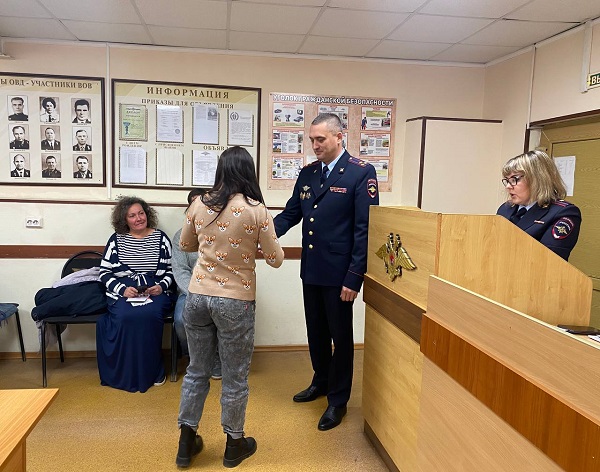 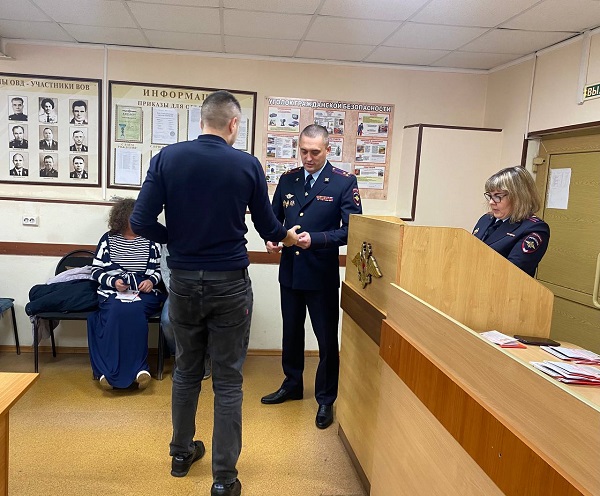 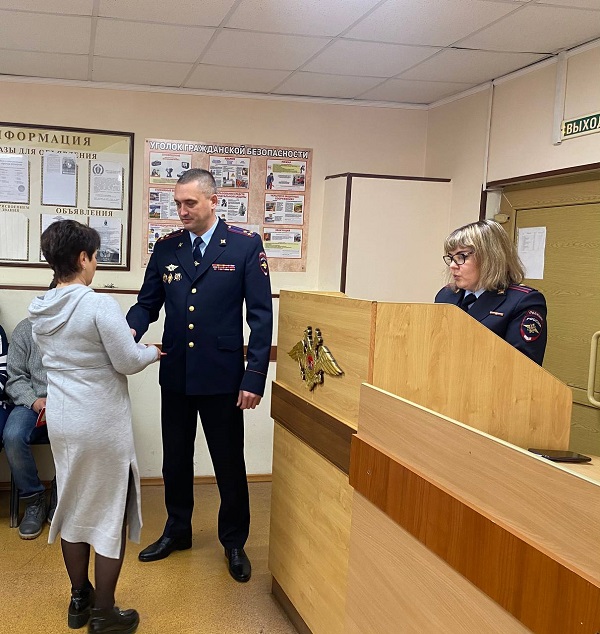 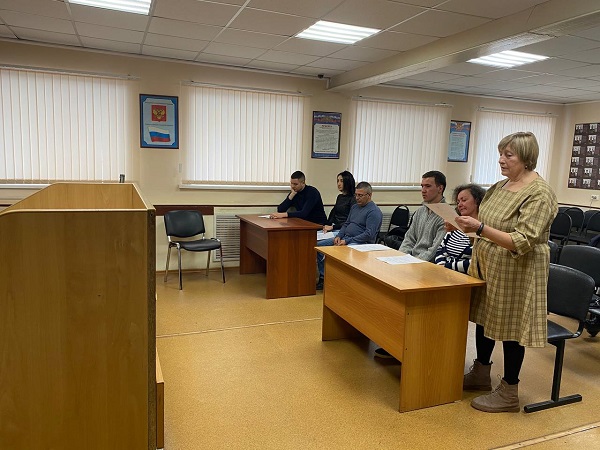 